Writing Peer Review (Peer Critique) TOP 10 Mistakeshttps://www.youtube.com/watch?v=iBuq4qgRhCc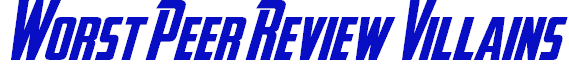 ______________ Patty______________ William______________ SammyJean the ___________________________ Margaret___________ Larry___________ Paula______-_______ Oliver___________ Sandy___________ Dave